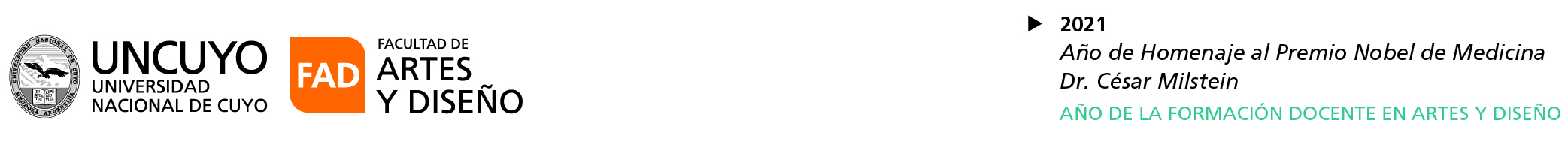 Ref. Expediente CUDAP-CUY N° 7373/2021 Concurso CEREP (COV) - Efectivo, cargo PROF.ADJ. (S),  asignatura: “Música de Cámara” – Carreras Musicales  -FADACTA CIERRE DE INSCRIPTOSEn el día de la fecha se re realiza el acta de cierre de inscriptos del concurso de referencia-Se reciben las siguientes  postulaciones:-------------------------------------------------------------------GROZDEV, Nicolay Ginev. -------------------------------------------------------------------------------------Cada una de las postulaciones son agregadas al expediente electrónico correspondiente.--Sirva de atenta nota.------------------------------------------------------------------------------------------------MESA DE ENTRADAS, 09 de marzo del 2022.------------------------------------------------------------------------